DOBER TEKPRIDRŽUJEMO SI PRAVICO DO SPREMEMBE JEDILNIKA ZARADI DOBAVE SUROVIN DOBAVITELJEV in PRILAGODTIVE JEDILNIKA STAROSTI OTROK.DNEVNO JE OTROKOM NA VOLJO VODA ALI ČAJ.LEGENDA: snovi ali proizvodi, ki povzročajo alergijo ali preobčutljivost:G. Žita, ki vsebujejo gluten, R. Raki in proizvodi iz rakov, J. Jajca in proizvodi iz jajc, Ri. Ribe in proizvodi iz rib, A. Arašid (kikiriki) in proizvodi iz arašidov, S. Zrnje soje inproizvodi iz soje, L. Mleko in mlečni izdelki (vsebujejo laktozo), O. Oreški, Z. Listna zelena in proizvodi iz nje, Go. Gorčično seme ali proizvodi iz njega, Se. Sezamovo seme ali proizvodi iz njega, Ž. Žveplov dioksid ali sulfiti v koncentraciji (več kot 10 mg/kg ali 10 mg/l glede na skupni SO2), B. Volčji bob in proizvodi iz njega, M. Mehkužci in proizvodi iz njih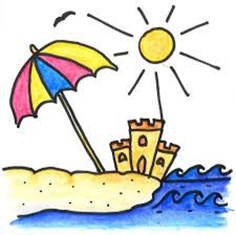 DOBER TEKPRIDRŽUJEMO SI PRAVICO DO SPREMEMBE JEDILNIKA ZARADI DOBAVE SUROVIN DOBAVITELJEV in PRILAGODTIVE JEDILNIKA STAROSTI OTROK.DNEVNO JE OTROKOM NA VOLJO VODA ALI ČAJ.LEGENDA: snovi ali proizvodi, ki povzročajo alergijo ali preobčutljivost:G. Žita, ki vsebujejo gluten, R. Raki in proizvodi iz rakov, J. Jajca in proizvodi iz jajc, Ri. Ribe in proizvodi iz rib, A. Arašid (kikiriki) in proizvodi iz arašidov, S. Zrnje soje inproizvodi iz soje, L. Mleko in mlečni izdelki (vsebujejo laktozo), O. Oreški, Z. Listna zelena in proizvodi iz nje, Go. Gorčično seme ali proizvodi iz njega, Se. Sezamovo seme ali proizvodi iz njega, Ž. Žveplov dioksid ali sulfiti v koncentraciji (več kot 10 mg/kg ali 10 mg/l glede na skupni SO2), B. Volčji bob in proizvodi iz njega, M. Mehkužci in proizvodi iz njih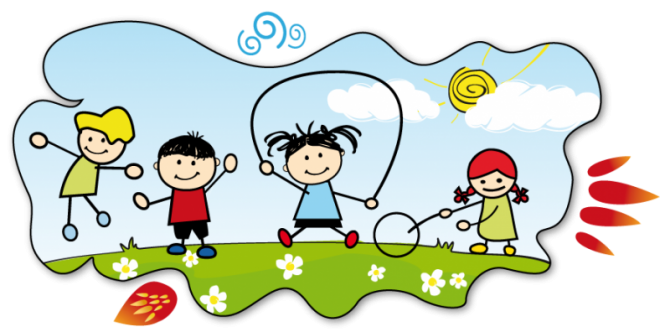 DOBER TEKPRIDRŽUJEMO SI PRAVICO DO SPREMEMBE JEDILNIKA ZARADI DOBAVE SUROVIN DOBAVITELJEV in PRILAGODTIVE JEDILNIKA STAROSTI OTROK.DNEVNO JE OTROKOM NA VOLJO VODA ALI ČAJ.LEGENDA: snovi ali proizvodi, ki povzročajo alergijo ali preobčutljivost:G. Žita, ki vsebujejo gluten, R. Raki in proizvodi iz rakov, J. Jajca in proizvodi iz jajc, Ri. Ribe in proizvodi iz rib, A. Arašid (kikiriki) in proizvodi iz arašidov, S. Zrnje soje inproizvodi iz soje, L. Mleko in mlečni izdelki (vsebujejo laktozo), O. Oreški, Z. Listna zelena in proizvodi iz nje, Go. Gorčično seme ali proizvodi iz njega, Se. Sezamovo seme ali proizvodi iz njega, Ž. Žveplov dioksid ali sulfiti v koncentraciji (več kot 10 mg/kg ali 10 mg/l glede na skupni SO2), B. Volčji bob in proizvodi iz njega, M. Mehkužci in proizvodi iz njihDanZAJTRKKOSILO MALICASREDA1.9.Temna sirova štručka (G, S, L), sadni smoothie (L), grozdjeEnolončnica s piščančjim mesom in cmočki (G, J), krompirjevi cmoki z lešnikovim nadevom (G, J, S), mešani kompotPolnozrnata štručka (G, S, Se), piščančja prsa salamaČETRTEK2.9.Koruzni kruh  (G), piščančja pašteta, paprika, EKO JABOLČNI SOKBrokolijeva juha, Makaronovo meso (G), rdeča pesa v solatiRezina sira  (L), temni kruh (G, S), kumarePETEK3.9.Polnozrnat kruh (G,S, Se),DOMAČ SKUTIN NAMAZ Z BUČNIMI SEMENI (L), sadni čaj, lubenicaZelenjavna juha, paniran ribji file (G, L, J), krompirjeva solata, sladoled (L, S)Sirova štručka (G, S), sliveDanZAJTRKKOSILO MALICAPONEDELJEK6.9.Prosena mlečna kaša (G, L) na DOMAČEM MLEKU z medom in cimetom,  bananaGoveja juha z zvezdicami (G, Z), mesno-zelenjavna lazanja (G, S, L, J), rdeča pesaTopljeni sir (L), koruzni kruh (G, S)TOREK7.9Temni kruh (G, S), DOMAČ TUNIN NAMAZ (L, Ri), korenček BIO SADNO ZELENJAVNI SOKPiščančja obara z žličniki (G, J), ovseni kruh (G, S), DOMAČ JABOLČNI ZAVITEKŠunka sir štručka (G, S, L), ananasSREDA8.9.Hrenovka (S), polnozrnata štručka (G, S, Se), gorčica (Go), čajŠpinačna juha, pleskavica, EKO PIRINA rižota z grahom (G), mehiška solataMlečna pletena štručka (G, S, L), sadna skuta (L)ČETRTEK9.9.BIO Sadi kefir (L), EKO KORUZNI KOSMIČI Z MANJ SLADKORJA (G), HRUŠKA  Kostna juha z zvezdicami (G, Z), piščančji zrezki v zelenjavni omaki, DOMAČE KRUHOVE REZINE (G), zelnata solataSezamova štručka (G, S, Se), nektarinaPETEK10.9.Ajdov kruh (G, S), maslo (L), med, melona, zeliščni čajKremna bučna juha (L), SESEKLJANI RIBJI POLPETI (Ri, J, G), masleni krompir, zelena solataNavadni jogurt (G), jabolkoDanZAJTRKKOSILO MALICAPONEDELJEK13.9.mleko (L), koruzni žganci (G), grozdjeKokošja juha z ribano kašo (G, J),Piščančja nabodala, džuveč riž, KUMARIČNA SOLATAKoruzni kruh(G, S), sirni namaz (L), kisla kumaricaTOREK14.9.DOMAČA SEZAMOVA PLETENA (G, Se), DOMAČ JOGURT (L), hruškaČesnova juha z kruhovimi kockami (G, S), svinjski zrezki v zelenjavni omaki (G), zdrobovi cmoki (G, J), zelena solataSkutina pita (G, L), lubenicaSREDA15.9.Polnozrnat kruh (G, S), DOMAČ KOKOŠJI NAMAZ (L), grozdje, sadni čajPašta fižol juha s kranjsko klobaso, DOMAČE SKUTINO SADNO PECIVO (G, L), koruzni kruh (G, S)jabolka, makova štručka (G, S) ČETRTEK16.9.Rezina sira (L), makova štručka (G, S), paprika, 100% naraven sokČUFTI v paradižnikovi omaki (G), pire krompir, sladoled (G, L)Šunka sir štručka (G, S, L), grozdjePETEK17.9.Marmeladni buhtelj (G, S, J), DOMAČ JABOLČNI KOMPOTBUČNA JUHA, EKO PERESNIKI v smetanovi omaki z lososom (l, Ri), kumarična solataRženi kruh(G, S), kisla smetana(L), mešana marmelada, sadni čajDanZAJTRKKOSILO MALICAPONEDELJEK20.9.Pica kruhki(G, S, L), zeliščno čaj, slivaCvetačna krem juha (L), pečene piščančje krače, mlinci (G), ZELENA SOLATA Tunina pašteta (Ri), rženi kruh (G, S), čajTOREK21.9.Polnozrnati kruh (G, S, Se), EKO VIŠNJEVA MARMELADA, kisla smetana (L), bela žitna kava (G), LUBENICARičet s prekajenim mesom (G), temni kruh (G, S), DOMAČ VANILI PUDING (L, G)Mlečni kruh (G, S, L), nektarinaSREDA22.9.Temna žemlja (G, S), salama piščančja prsa, sir (L), paprika, zeliščni čajGoveja juha z rezanci (G, Z), govedina, špinača (L), pire krompir (L)Jabolčni zavitek (G, S), melonaČETRTEK23.9.Carski praženec (G, J, L), BIO sadno zelenjavni sok Brokolijeva kremna juha (L), panirani puranji zrezki (G, L, J), EKO PIRINA solata s paradižnikom in papriko (G)Makovka štručka (G, S), rezina poltrdega sira (L), limonadaPETEK24.9.DOMAČ RŽENI KOLAČ (G), čokoladni namaz (G, L; O), BELA KAVA Z DOMAČIM MLEKOM, hruškaBučna juha, pečen ribji file (Ri), EKO KUS-KUS z zelenjavo (G), MEŠANA SOLATABiskvitna potička (G, S, J), mleko (L)DanZAJTRKKOSILO MALICAPONEDELJEK27.9.Ajdov Kruh (G, S), DOMAČ JAJČNI NAMAZ, čaj, JABOLKAKokošja juha z rezanci (G, Z), piščančji trakci v naravni omaki, ajdova kaša s korenčkom, ZELENA SOLATASirova štručka (G, S,L), grozdjeTOREK28.9.Jogurt (L), kraljeva fit štručka (G, S), slivaMinjonska juha (G), rižota z zelenjavo in puranjim mesom, PARADIŽNIKOVA SOLATATemni kruh (G, S), piščančja pašteta, kumaricaSREDA29.9.kus-kus na mleku (G, L) z vanilijo, banana Zelenjavna krem juha s kroglicami (G, J), svinjska pečenka, pražen krompir, kumarice v omakiMakova štručka (G, S), piščančja prsa, paradižnikČETRTEK30.9.Koruzni kruh (G, S), posebna salama, sir, paprika, sadni čajMesno zelenjavna enolončnica, carski praženec (G, J, L), ananasov kompotSadni krožnik, grisin palčke (G, S)PETEK1.10.Polnozrnata sirova štručka (G, S; L), DOMAČ PUDING, jabolkoČesnova juha (L), panirani ribji zrezki (G, L, J, Ri), kuhan krompir v kosih s peteršiljem, zeljnata solata s fižolomKoruzni kruh (G, S), zeliščni sirni namaz (L), paprika